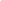 Председателю Верховного Суда Российской Федерации Лебедеву В.М.От: адвоката Ряховского Владимира Васильевича,  регистрационный номер 77/1436 в реестре адвокатов г. Москвы,  удостоверение №7094 от 11.03.2014 г., адрес: . Москва, 3-Кадаевский пер., дом 5, стр.5, АБ «Славянский правовой центр», конт. тел. 8-916-104-01-11. В защиту:Оссеваарде Дональд Джей, 23.10.1960 г.рож., гражданана США, вид на жительство: 82№0190599, выдан УВД по Орловской области от 22.12.2005 года, проживает и зарегистрирован: 302028, г.Орел, ул.Тургенева д.52 кв.50Заинтересованное  лицо:ОП №1 УМВД России по г.Орел 302006,г. Орел, ул. Привокзальная 7 Дело № 12-93/2016ЖАЛОБА  (на вступившие в законную силу постановление Железнодорожного районного суда г. Орла от 14 августа 2016 года  по делу об административном правонарушении в отношении  Оссеваарде Дональда Джейя, на решение судьи Орловского областного суда от 30 сентября 2016 года, на постановление заместителя председателя Орловского областного суда от 15 ноября 2016 года)14 августа 2016 года судьей  Железнодорожного районного суда г. Орла Сергуниной И.И. по результатам  рассмотрения  материала об административном правонарушении по ч.5 ст. 5.26 КоАП РФ в отношении Оссеваарде Дональда Джейя, 23 октября 1960 года рождения, уроженца: США, штат Мичиган , гражданина США, женатого, с видом на жительство на территории РФ с 22.12.2005г. по 05.11.2018г., зарегистрированного и проживающего по адресу: г. Орел, ул. Тургенева, 52-50 было вынесено постановление: признать гражданина США Оссеваарде Дональда Джейя, 23 октября 1960 года, виновным в совершении административного правонарушения, предусмотренного ч.5 ст. 5.26 КоАП РФ и назначить ему административное наказание в виде штрафа в сумме 40 000 (сорока тысяч) рублей.30 сентября 2016 года судья Орловского областного суда Сафронова Л.И. рассмотрела в открытом судебном заседании в помещении Орловского областного суда жалобу Оссеваарде Дональда Джея на постановление судьи Железнодорожного районного суда г. Орла от 14 августа 2016 года по делу № 12-93/2016 и вынесла  решение: постановление судьи Железнодорожного районного суда г. Орла от 14 августа 2016 года, вынесенное в отношении Оссеваарде Дональда Джея по ч.5 ст. 5.26 КоАП РФ, оставить без изменения, жалобу Оссеваарде Дональда Джея - без удовлетворения.15 ноября 2016 года заместителем председателя Орловского областного суда Суворовой Е.Н. по жалобе Оссеваарде Дональда Джея на решения судов первой и второй инстанций было внесено постановление, которым в удовлетворении жалобы было отказано.С вышеуказанными постановлением судьи Железнодорожного районного суда г. Орла от 14 августа 2016 года, решением судьи Орловского областного суда от 30 сентября 2016 года и постановлением заместителя председателя Орловского областного суда от 15 ноября 2016 года по делу об административном правонарушении в отношении  Оссеваарде Дональда Джея	 не согласен, считаю  их не обоснованными и не законными, поскольку судом были неправильно применены нормы материального права, а именно:В постановлении судьи Железнодорожного районного суда  г.Орла  от 14 августа 2016 года  указано, что суд, оценивая в совокупности собранные по делу доказательства, считает вину	Оссеваарде Д.Д.	в совершении административного правонарушения, предусмотренного ч.5 ст.5.26 КоАП РФ, полностью доказанной, так как он осуществлял миссионерскую деятельность без уведомления в письменной форме о начале деятельности религиозной группы органа, уполномоченного принимать решение о государственной регистрации религиозной организации, по месту осуществления деятельности религиозной группы.Доказательством  вины, вмененной  судом Оссеваарде Дональду Джейю, должно было  быть «осуществление миссионерской деятельности с нарушением требований законодательства о свободе совести, свободе вероисповедания и о религиозных объединениях».Согласно п.1 статьи 24.1. Федерального закона от 26.09.1997 N 125-ФЗ «О свободе совести и о религиозных объединениях» (введена Федеральным законом от 06.07.2016 N 374-ФЗ): Миссионерской деятельностью в целях настоящего Федерального закона признается деятельность религиозного объединения, направленная на распространение информации о своем вероучении среди лиц, не являющихся участниками (членами, последователями) данного религиозного объединения, в целях вовлечения указанных лиц в состав участников (членов, последователей) религиозного объединения, осуществляемая непосредственно религиозными объединениями либо уполномоченными ими гражданами и (или) юридическими лицами публично, при помощи средств массовой информации, информационно-телекоммуникационной сети "Интернет" либо другими законными способами.Как видно из текста  представленной  нормы,  «миссионерской деятельностью» в целях настоящего Федерального закона признается деятельность религиозного объединения, осуществляемая им непосредственно или уполномоченными им лицами. Соответственно вина в нарушении  данной  нормы закона может быть вменена  только руководителю религиозного объединения, члену его коллегиального органа, священнослужителю религиозного объединения или лицу, уполномоченному религиозным объединением на ведение миссионерской деятельности лицу (п.2 ст.24.1 Федерального закона от 26.09.1997 N 125-ФЗ «О свободе совести и о религиозных объединениях»).  Оссеваарде Дональд Джей участником, руководителем религиозного объединения  не  является, что подтверждается рассмотренными  судом  материалами  дела:Протоколом об административном правонарушении 2287 от 14.08.2016 года, из содержания которого видно, что Оссеваарде Д.Д. размещал на домах 22 и 24   по ул. Пушкина г. Орла объявления с приглашением на богослужения ОТ СВОЕГО ИМЕНИ в целях изучения Библии  не  в  религиозном  объединении, а  ВМЕСТЕ С НИМ по воскресеньям в 11 часов по адресу: г. Орел, ул. 1 Курская, 30.;Ответом из Минюста, о том что Оссеваарде Д.Д. не является членом или руководителем какой-либо религиозной организации;Ответом из Управления Министерства юстиции РФ по Орловской области от 12.08.2016 года, согласно которого сведениями о регистрации на территории Орловской области религиозной группы или организации, в состав которой входит Оссеваарде Д.Д., Управление не располагает.;Заявлением, объяснением Бакаевой А.В., объяснением Полищук А.С., Барановой Т.И. от 14.08.2016 г. и объяснением самого  Оссеваарде Д.Д. от 14.08.2016 г.Таким образом, суд  вменил Оссеваарде Дональду Джею виновные  действия  как  неосновательному  субъекту возможного правонарушения, согласно ч.5	ст. 5.26 КоАП РФ,  «так как он осуществлял миссионерскую деятельность без уведомления в письменной форме о начале деятельности религиозной группы органа, уполномоченного принимать решение о государственной регистрации религиозной организации, по месту осуществления деятельности религиозной группы».Гражданин, не  будучи членом  религиозного объединения  по определению, данному  законодателем,  не может совершать миссионерскую  деятельность, но при этом  он может проводить религиозные обряды индивидуально, или  совместно с  другими гражданами, что гарантировано ему:Статьей 28 Конституции Российской  Федерации: «Каждому гарантируется свобода совести, свобода вероисповедания, включая право исповедовать индивидуально или совместно с другими любую религию или не исповедовать никакой, свободно выбирать, иметь и распространять религиозные и иные убеждения и действовать в соответствии с ними.Пунктом  1 статьи 3 Федерального закона от 26.09.1997 N 125-ФЗ (ред. от 06.07.2016) «О свободе совести и о религиозных объединениях»: «В Российской Федерации гарантируются свобода совести и свобода вероисповедания, в том числе право исповедовать индивидуально или совместно с другими любую религию или не исповедовать никакой, совершать богослужения, другие религиозные обряды и церемонии, осуществлять обучение религии и религиозное воспитание, свободно выбирать и менять, иметь и распространять религиозные и иные убеждения и действовать в соответствии с ними, в том числе создавая религиозные объединения.Иностранные граждане и лица без гражданства, законно находящиеся на территории Российской Федерации, пользуются правом на свободу совести и свободу вероисповедания наравне с гражданами Российской Федерации и несут установленную федеральными законами ответственность за нарушение законодательства о свободе совести, свободе вероисповедания и о религиозных объединениях».Суд первой инстанции вменил в  виновные  действия  Оссеваарде Дональду Джею «не уведомление» в письменной форме о начале деятельности религиозной группы. Однако, Оссеваарде Дональд Джей пользовался  своим правом, гарантированным  ему  Конституцией  Российской Федерации индивидуально исповедовать свою религию, совершать богослужения, другие религиозные обряды и церемонии, осуществлять обучение религии и религиозное воспитание, свободно выбирать и менять, иметь и распространять религиозные и иные убеждения и действовать в соответствии с ними.Российское  законодательство  не предусматривает санкции  за  не  регистрацию  религиозного объединения, или  за «не уведомление» об индивидуальном  или совместном с другими  исповедании веры.Более  того, согласно пункту 5 статьи 3 Федерального закона от 26.09.1997 N 125-ФЗ) «О свободе совести и о религиозных объединениях»: « Никто не обязан сообщать о своем отношении к религии и не может подвергаться принуждению при определении своего отношения к религии, к исповеданию или отказу от исповедания религии, к участию или неучастию в богослужениях, других религиозных обрядах и церемониях, в деятельности религиозных объединений, в обучении религии».Таким образом, судом были не правильно применены нормы материального права и выводы судов  не соответствуют обстоятельствам дела.Согласно подпункту  2) пункта 1 статьи 24.5 Кодекса РФ об административных правонарушениях: 1. Производство по делу об административном правонарушении не может быть начато, а начатое производство подлежит прекращению при наличии хотя бы одного из следующих обстоятельств: 1) отсутствие события административного правонарушения; 2) отсутствие состава административного правонарушения.Согласно подпункту 3) пункта 1 Статьи 30.7. Кодекса РФ об административных правонарушениях:1. По результатам рассмотрения жалобы на постановление по делу об административном правонарушении выносится одно из следующих решений: 3) об отмене постановления и о прекращении производства по делу при наличии хотя бы одного из обстоятельств, предусмотренных "статьями 2.9", "24.5" настоящего Кодекса, а также при недоказанности обстоятельств, на основании которых было вынесено постановление.На основании вышеизложенного, в соответствии  с  подпунктом  2) пункта 1 статьи 24.5 , подпунктом 3) пункта 1 статьи 30.7, статей 30.9-30.14 Кодекса РФ об административных правонарушениях, ПРОШУ  СУД:Отменить постановление судьи Железнодорожного районного суда г. Орла от  14 августа 2016 года,  решение судьи Орловского областного суда от 30 сентября 2016 года, постановление заместителя председателя Орловского областного суда от 15 ноября 2016 года по делу об административном  правонарушении в отношении  Оссеваарде Дональда Джейя по ч.5 ст.5.26 КоАП РФ. Производство по делу прекратить в  связи с  отсутствие состава  административного правонарушения.Приложения:1. Копия постановления Железнодорожного районного суда г. Орла от 14 августа 2016 года  на 5 листах.2. Копия решения Орловского областного суда от 30 сентября 2016 года на 6 листах.3. Копия постановления заместителя председателя Орловского областного суда от 15 ноября 2016 года на 6 листах.4. Ордер адвоката Ряховского В.В. № 41  от 21.11.2016.5. Копии настоящей жалобы.25 ноября 2016 года Защитник Оссеваарде Дональд ДжейАдвокат РЯХОВСКИЙ В.В.